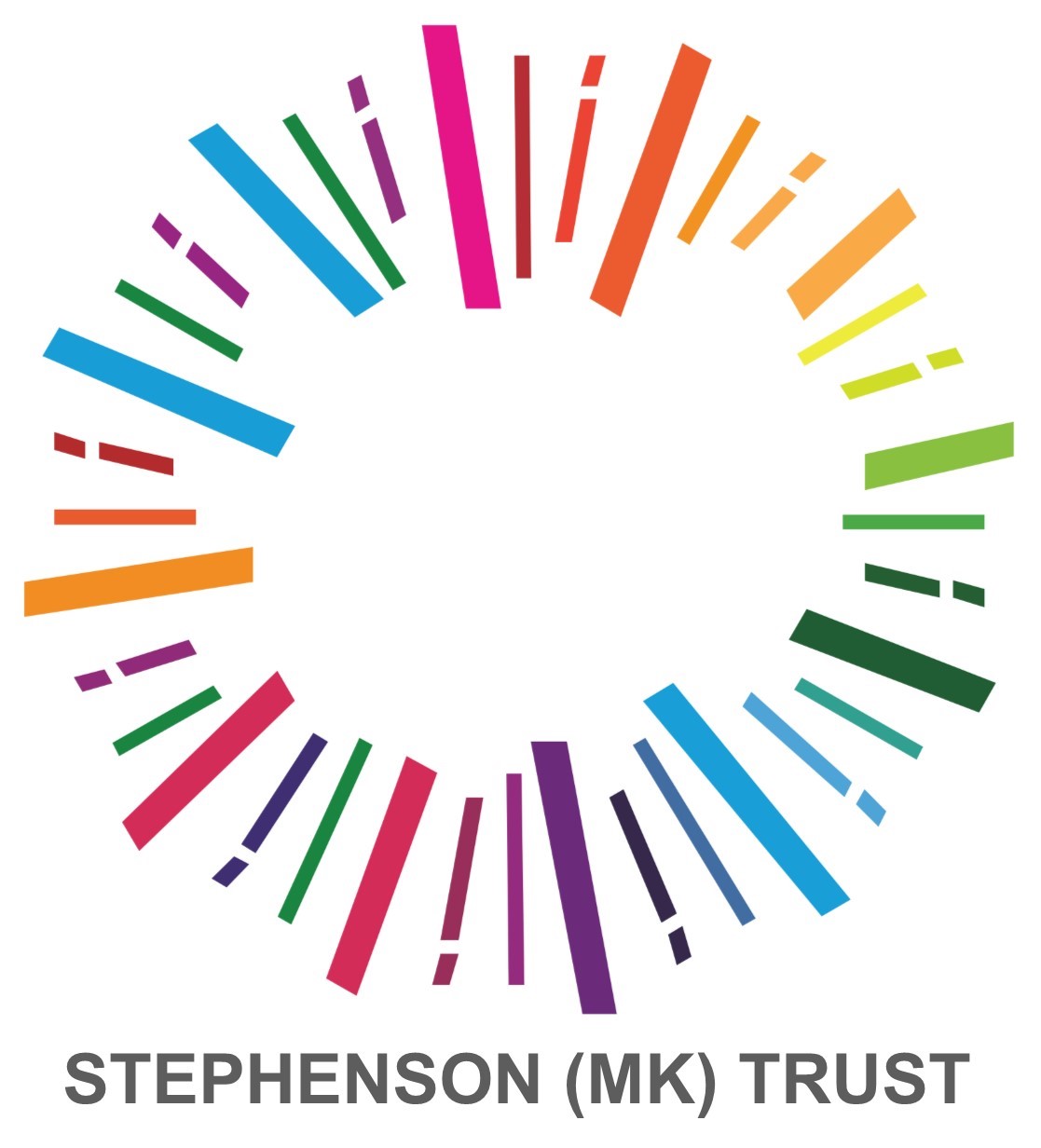 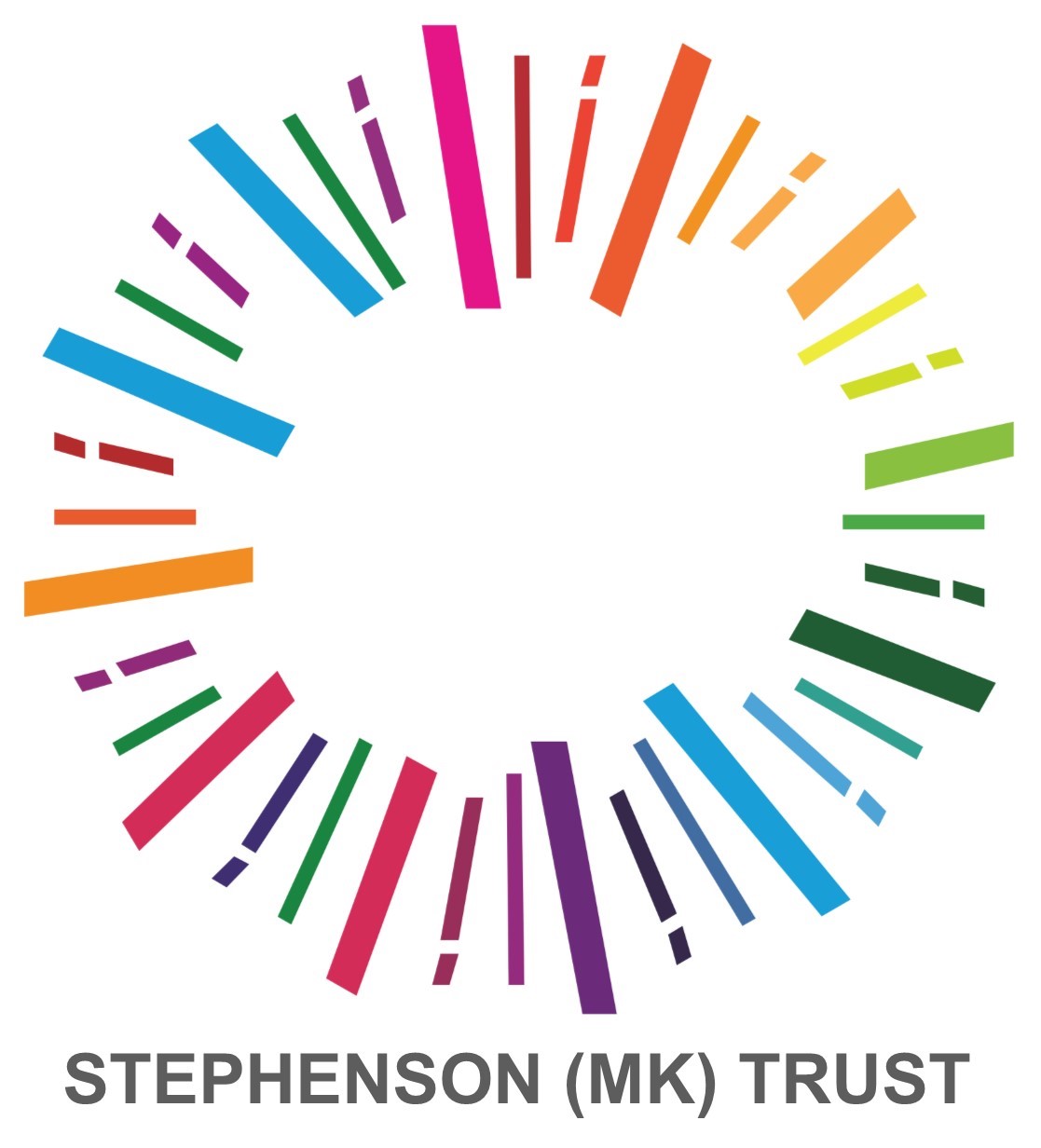 Application form for [Job title]Our Child Protection Policy can be found on our website www.stephensonmktrust.org.uk under the tab Vacancies.InstructionsPlease complete all sections of this form using black ink or type.The sections of this application form that include your personal details and equalities monitoring information will be detached prior to shortlisting. This is to ensure that your application is dealt with objectively. Applications will only be accepted if this form is completed in full. CV’s are not accepted as a form of applicationPlease email your application to recruitment@stephensonmktrust.org.uk, alternatively you can hand this in at Reception, Stephenson Academy, Crosslands, Stantonbury, Milton Keynes, MK14 6AX.Personal detailsEmployment historyEducation and trainingCovering LetterPlease include a covering letter explaining why you’re applying for this post and how your experience, training and personal qualities match the requirements of the role as set out in the job description and person specification. Maximum of 400 wordsReferencesPlease give at least names of 2 people who are able to comment on your suitability for this post. One must be your current or last employer. If you’ve not previously been employed, please provide details of another suitable referee. The Trust reserves the right to seek any additional references we deem appropriate. Please let your referees know that you’ve listed them as a referee, and to expect a request for a reference should you be shortlisted. If either of your referees knows you by a different name, please state:If you do not wish us to contact your referees without your prior agreement, please tick this box: ☐Please Note:We reserve the right to take up references with any previous employerIf any of your referees knew you by another name please specify that nameAre you (or your spouse/civil partner) related by marriage, blood or as a cohabiter to any member of the Governing Body or existing employees of the Governing Body?  Yes       No  If yes, please give their name and state the relationship.  Failure to disclose such a relationship may lead to disqualification or dismissal without notice.Equalities monitoringWe’re bound by the Public Sector Equality Duty to promote equality for everyone. To assess whether we’re meeting this duty, whether our policies are effective and whether we’re complying with relevant legislation, we need to know the information requested below. This information will not be used during the selection process. It will be used for monitoring purposes only. DECLARATIONIf you know that any of the information you have given on this application form is false or if you have knowingly omitted or concealed any relevant fact about your eligibility for employment then your name will be withdrawn from the list of candidates.Providing false information is an offence and could result in this application being rejected. If such a discovery is made after you have been appointed then you will be liable to be dismissed summarily. You may also be referred to the Teachers’ Misconduct Team or the Police, if appropriate.*I hereby certify that all the information given by me on this form is correct to the best of my knowledge, that all the questions relating to me have been accurately and fully answered and that I possess all the qualifications which I claim to hold.I acknowledge that it is my responsibility as the candidate, if invited for interview, to disclose any information to the panel which may affect working with children and/or vulnerable adults.
Signature:  …………………………………………………….     Date:  ……………………………………..DISCLOSURE OF CRIMINAL AND CHILD PROTECTION MATTERSHave you ever been the subject of any child protection concern either in your work or personal like, or disciplinary action in relation thereto, including any which is time expired?  Yes     No The Governing Body is obliged by law to operate a checking procedure for employees who have substantial access to children and young people. I can confirm that I am not disqualified from working with children and/or included on the DfE List 99.Signature:…………………………………………REHABILITATION OF OFFENDERS ACT 1974If you have no convictions, simply enter ‘NIL’.  If you have been convicted of any criminal offence, the details must be listed on a separate sheet of paper, together with any cautions or bind-overs, pending criminal convictions, any pending criminal actions or court hearings against you, and enclosed with this form in a sealed enveloped marked ‘confidential’.  BARRING AND DISCLOSURE SERVICEIn the event of a successful application an Enhanced Disclosure will be sought from the Disclosure and Barring Service in relation to criminal and child protection matters.  A conviction will not necessarily be a bar to obtaining employment.Please sign here if you agree that the appropriate enquiry may be made to the Disclosure and Barring Service about the existence and content of any criminal record.Signature:…………………………………………DATA PROTECTION ACT 1998I hereby give my consent for personal information (including recruitment monitoring data) provided as part of this application to be held on computer or other relevant riling systems and to be shared with other accredited organisations or agencies in accordance with the Data Protection Act 1998.Signature:…………………………………………IMMIGRATION, ASYLUM AND NATIONALITY ACT 2006In accordance with the Immigration, Asylum and Nationality Act 2006, the Governing Body will require new members of staff to provide documentary evidence that they are entitled to undertake the position applied for/have an on-going entitlement to live and work in the United Kingdom.  Therefore, an offer of, and before commencing a position, candidates should provide one of the specified documents listed in the Notes to Applicants.I confirm that I am legally entitled to work in the UK.Signature:…………………………………………RECRUITMENT MONITORING INFORMATIONCompletion of this section will help us fulfil our general duty under the Race Relations (Amendment) Act 2000 to eliminate unlawful discrimination, to promote equality of opportunity and to promote good relations between people of different racial groups, and our specific duty under the Act to monitor, by reference to racial group, applicants for employment and staff in post. The Equality Act 2010, which came into force in October 2010, places specific and general statutory duties on all public authorities (e.g. local authorities, governing bodies of further and higher education institutions, colleges and universities and governing bodies of educational established maintained by local educational authorities (including schools) to promote equality.  In order to assist us with our statutory duties, we would be grateful if you could complete the sections below.  Please note that you are not obliged to disclose such information but that any information given will be used for monitoring purposes only.  It will remain confidential and will not be passed to third parties.Support staff formvacancy informationApplication for the post of: What date are you available to begin a new post? Where did you first hear about this job? Data protection noticeThroughout this form we ask for some personal data about you. We’ll only use this data in line with data protection legislation and process your data for 1 or more of the following reasons permitted in law:You have given us your consentWe must process it to comply with our legal obligations You’ll find more information on how we use your personal data in our privacy notice for job applicants.This can be found on our Trust website – www.stephensonmktrust.org.uk under the Vacancies tabDisclosure and barring and recruitment checksStephenson (MK) Trust is legally obligated to process an enhanced Disclosure and Barring Service (DBS) check before making appointments to relevant posts. The DBS check will reveal both spent and unspent convictions, cautions, reprimands and final warnings, and any other information held by local police that’s considered relevant to the role. Any information that is “protected” under the Rehabilitation of Offenders Act 1974 (Exceptions) Order 1975 will not appear on a DBS certificate.For posts in regulated activity, the DBS check will include a barred list check.It is an offence to seek employment in regulated activity if you are on a barred list. We’ll use the DBS check to ensure we comply with the Childcare Disqualification Regulations. It is an offence to provide or manage childcare covered by these regulations if you are disqualified. Any data processed as part of the DBS check will be processed in accordance with data protection regulations and Stephenson (MK) Trust privacy notice. Do you have a DBS certificate?:   Yes     Yes (transferable DBS)     No	    Date of check: If you’ve lived or worked outside of the UK in the last 5 years. The trust may require additional information in order to comply with ‘safer recruitment’ requirements. If you answer ‘yes’ to the question below, we may contact you for additional information in due course.Please sign here if you agree that the appropriate enquiry may be made to the Disclosure and Barring Service about the existence and content of any criminal record.Signature:   ………………………………………………….Have you lived or worked outside of the UK in the last [5 years]?:   Yes	 No	Any job offer will be conditional on the satisfactory completion of the necessary pre-employment checks.Only applicants who have been shortlisted will be asked for a self-declaration of their criminal record or information that would make them unsuitable for the position.Any convictions that are self-disclosed or listed on a DBS check will be considered on a case-by-case basis.Time spent living and/or working overseas If you’ve lived and/or worked outside of the UK, the trust must make any further checks it considers appropriate (in addition to the usual pre-employment checks).  We’ll base the decision on whether this is necessary on individual circumstances, and factors such as: The amount of information you disclose in the DBS check The length of time you’ve spent in or out of the UK right to work in the ukThe trust will require you to provide evidence of your right to work in the UK in accordance with the Immigration, Asylum and Nationality Act 2006.By signing this application, you agree to provide such evidence when requested.sign and dateName (please print):Sign:Date:personal detailspersonal detailsFirst nameSurnamePreferred titlePrevious surnamesIf you prefer to be called by a name other than the one listed above, please specifyNational Insurance numbercontact detailscontact detailsAddressPostcodeHome phoneMobile phoneEmail addresscurrent employment detailscurrent employment detailscurrent employment detailscurrent employment detailscurrent employment detailscurrent employment detailscurrent employment detailscurrent employment detailscurrent employment detailsJob titleEmployer details (name, address, email and/or telephone)Dates employedAge range taughtNo. on rollPermanent or temporaryPart-time or full-timeSalary (inc. allowances)Description of responsibilitiesPrevious employmentPrevious employmentPrevious employmentPrevious employmentPrevious employmentPlease provide details of all previous employment since leaving school, including education and voluntary work. Include any gaps in employment and the reasons for them. List the most recent employment first.Please provide details of all previous employment since leaving school, including education and voluntary work. Include any gaps in employment and the reasons for them. List the most recent employment first.Please provide details of all previous employment since leaving school, including education and voluntary work. Include any gaps in employment and the reasons for them. List the most recent employment first.Please provide details of all previous employment since leaving school, including education and voluntary work. Include any gaps in employment and the reasons for them. List the most recent employment first.Please provide details of all previous employment since leaving school, including education and voluntary work. Include any gaps in employment and the reasons for them. List the most recent employment first.Job titleName and address of employerDates employedDescription of responsibilitiesReason for leavingemployment gapsemployment gapsemployment gapsPlease provide details of any employment gaps since leaving school, and give the reasons for the gap.Please provide details of any employment gaps since leaving school, and give the reasons for the gap.Please provide details of any employment gaps since leaving school, and give the reasons for the gap.Start dateEnd dateReason for employment gapeducation and qualificationseducation and qualificationseducation and qualificationseducation and qualificationseducation and qualificationseducation and qualificationseducation and qualificationsPlease provide details of your education from secondary school onwards.You’ll be required to produce evidence of qualifications should you be asked to attend an interview.Please provide details of your education from secondary school onwards.You’ll be required to produce evidence of qualifications should you be asked to attend an interview.Please provide details of your education from secondary school onwards.You’ll be required to produce evidence of qualifications should you be asked to attend an interview.Please provide details of your education from secondary school onwards.You’ll be required to produce evidence of qualifications should you be asked to attend an interview.Please provide details of your education from secondary school onwards.You’ll be required to produce evidence of qualifications should you be asked to attend an interview.Please provide details of your education from secondary school onwards.You’ll be required to produce evidence of qualifications should you be asked to attend an interview.Please provide details of your education from secondary school onwards.You’ll be required to produce evidence of qualifications should you be asked to attend an interview.Dates attended (month and year)Dates attended (month and year)Name and location of school/college/universityName and location of school/college/universityName and location of school/college/universityQualifications gained (including grades, awarding body and date of award)Qualifications gained (including grades, awarding body and date of award)training and professional developmenttraining and professional developmenttraining and professional developmenttraining and professional developmenttraining and professional developmenttraining and professional developmenttraining and professional developmentPlease give details of training or professional development courses undertakenPlease give details of training or professional development courses undertakenPlease give details of training or professional development courses undertakenPlease give details of training or professional development courses undertakenPlease give details of training or professional development courses undertakenPlease give details of training or professional development courses undertakenPlease give details of training or professional development courses undertakenCourse datesLength of courseLength of courseCourse titleQualification obtainedQualification obtainedCourse providerDriving licence detailsDriving licence detailsDo you have a valid driving licence? Yes   NoIf yes, what type of licence? Standard/cat B    Private/Light Goods   HGV           Class   Do you hold a PSV licence which would allow you to drive a school minibus?   Yes   NoNamedesignationaddress and postcodecontact numberemail addressis this your current employer?NameRelationship to youdisability AND MONITORINGThe definition of disability is a ‘physical or mental impairment which has a substantial and long term adverse effect on a person’s ability to carry out normal day to day activities’.  Do you have a disability, long-term illness (mental or physical, on-going medical condition or treatment that we should be aware of?   Yes     NoPlease give brief details of your disability and any reasonable adjustments you anticipate we would need to make to your workplace or equipment to undertake the duties outlined in the job description or that you consider necessary to attend interview:If you are registered disabled, please state your number:  ……………………………………….This does not form part of the selection process.right to work in the ukDo you have the right to work in the UK?   Yes  NoIf yes, please state on what basis:  UK citizen  EU settled status  Skilled worker visa  Graduate visa  Youth mobility visa  Other – please provide full details in the box below Time spent living and/or working overseas Have you spent time living and/or working outside of the UK?  Yes  No If yes, please give details, including countries and relevant dates:  equalities monitoring informationequalities monitoring informationequalities monitoring informationequalities monitoring informationequalities monitoring informationequalities monitoring informationequalities monitoring informationequalities monitoring informationequalities monitoring informationequalities monitoring informationequalities monitoring informationWhat is your date of birth?What is your date of birth?DDMMMYYYYWhat is your date of birth?What is your date of birth?What is your sex?What is your sex? Male                              Female                  Male                              Female                  Male                              Female                  Male                              Female                  Male                              Female                  Male                              Female                  Male                              Female                  Male                              Female                  Male                              Female                 What gender are you?What gender are you? Male Female Other Prefer not to say Male Female Other Prefer not to say Male Female Other Prefer not to say Male Female Other Prefer not to say Male Female Other Prefer not to say Male Female Other Prefer not to say Male Female Other Prefer not to say Male Female Other Prefer not to say Male Female Other Prefer not to sayDo you identify as the gender you were assigned at birth?Do you identify as the gender you were assigned at birth? Yes No Prefer not to say Yes No Prefer not to say Yes No Prefer not to say Yes No Prefer not to say Yes No Prefer not to say Yes No Prefer not to say Yes No Prefer not to say Yes No Prefer not to say Yes No Prefer not to sayHow would you describe your ethnic origin?How would you describe your ethnic origin?How would you describe your ethnic origin?How would you describe your ethnic origin?How would you describe your ethnic origin?How would you describe your ethnic origin?How would you describe your ethnic origin?How would you describe your ethnic origin?How would you describe your ethnic origin?How would you describe your ethnic origin?How would you describe your ethnic origin?White British Irish Gypsy or Irish Traveller Any other White backgroundAsian or British Asian Bangladeshi Indian Pakistani ChineseBlack or Black British African Caribbean Any other Black backgroundMixed White and Asian White and Black African White and Black Caribbean Any other mixed backgroundBlack or Black British African Caribbean Any other Black backgroundMixed White and Asian White and Black African White and Black Caribbean Any other mixed backgroundBlack or Black British African Caribbean Any other Black backgroundMixed White and Asian White and Black African White and Black Caribbean Any other mixed backgroundBlack or Black British African Caribbean Any other Black backgroundMixed White and Asian White and Black African White and Black Caribbean Any other mixed backgroundOther Ethnic groups Arab Any other ethnic group Prefer not to sayOther Ethnic groups Arab Any other ethnic group Prefer not to sayOther Ethnic groups Arab Any other ethnic group Prefer not to sayOther Ethnic groups Arab Any other ethnic group Prefer not to sayOther Ethnic groups Arab Any other ethnic group Prefer not to sayOther Ethnic groups Arab Any other ethnic group Prefer not to sayWhich of the following best describes your sexual orientation?Which of the following best describes your sexual orientation?Which of the following best describes your sexual orientation?Which of the following best describes your sexual orientation?Which of the following best describes your sexual orientation?Which of the following best describes your sexual orientation?Which of the following best describes your sexual orientation?Which of the following best describes your sexual orientation?Which of the following best describes your sexual orientation?Which of the following best describes your sexual orientation?Which of the following best describes your sexual orientation? Bisexual Heterosexual/straight Homosexual Bisexual Heterosexual/straight Homosexual Other Prefer not to say Other Prefer not to say Other Prefer not to say Other Prefer not to say Other Prefer not to say Other Prefer not to say Other Prefer not to say Other Prefer not to say Other Prefer not to sayWhat is your religion or belief?What is your religion or belief?What is your religion or belief?What is your religion or belief?What is your religion or belief?What is your religion or belief?What is your religion or belief?What is your religion or belief?What is your religion or belief?What is your religion or belief?What is your religion or belief? Agnostic Atheist Buddhist Christian Hindu Jain  Jewish Muslim No religion Jain  Jewish Muslim No religion Jain  Jewish Muslim No religion Jain  Jewish Muslim No religion Other Pagan Sikh  Prefer not to say Other Pagan Sikh  Prefer not to say Other Pagan Sikh  Prefer not to say Other Pagan Sikh  Prefer not to say Other Pagan Sikh  Prefer not to say Other Pagan Sikh  Prefer not to sayPregnancy and maternityPregnancy and maternityPregnancy and maternityPregnancy and maternityPregnancy and maternityPregnancy and maternityPregnancy and maternityPregnancy and maternityPregnancy and maternityPregnancy and maternityPregnancy and maternityAre you pregnant? Yes No Prefer not to sayAre you pregnant? Yes No Prefer not to sayHave you given birth within the last 12 months? Yes No Prefer not to sayHave you given birth within the last 12 months? Yes No Prefer not to sayHave you given birth within the last 12 months? Yes No Prefer not to sayHave you given birth within the last 12 months? Yes No Prefer not to sayHave you given birth within the last 12 months? Yes No Prefer not to sayHave you given birth within the last 12 months? Yes No Prefer not to sayHave you given birth within the last 12 months? Yes No Prefer not to sayHave you given birth within the last 12 months? Yes No Prefer not to sayHave you given birth within the last 12 months? Yes No Prefer not to sayAre your day-to-day activities significantly limited because of a health problem or disability which has lasted, or is expected to last, at least 12 months?Are your day-to-day activities significantly limited because of a health problem or disability which has lasted, or is expected to last, at least 12 months?Are your day-to-day activities significantly limited because of a health problem or disability which has lasted, or is expected to last, at least 12 months?Are your day-to-day activities significantly limited because of a health problem or disability which has lasted, or is expected to last, at least 12 months?Are your day-to-day activities significantly limited because of a health problem or disability which has lasted, or is expected to last, at least 12 months?Are your day-to-day activities significantly limited because of a health problem or disability which has lasted, or is expected to last, at least 12 months?Are your day-to-day activities significantly limited because of a health problem or disability which has lasted, or is expected to last, at least 12 months?Are your day-to-day activities significantly limited because of a health problem or disability which has lasted, or is expected to last, at least 12 months?Are your day-to-day activities significantly limited because of a health problem or disability which has lasted, or is expected to last, at least 12 months?Are your day-to-day activities significantly limited because of a health problem or disability which has lasted, or is expected to last, at least 12 months?Are your day-to-day activities significantly limited because of a health problem or disability which has lasted, or is expected to last, at least 12 months? Yes No Prefer not to say Yes No Prefer not to say Yes No Prefer not to say Yes No Prefer not to say Yes No Prefer not to say Yes No Prefer not to say Yes No Prefer not to say Yes No Prefer not to say Yes No Prefer not to say Yes No Prefer not to say Yes No Prefer not to sayIf you answered ‘yes’ to the question above, please state the type of impairment. Please tick all that apply. If none of the below categories applies, please mark ‘other’.If you answered ‘yes’ to the question above, please state the type of impairment. Please tick all that apply. If none of the below categories applies, please mark ‘other’.If you answered ‘yes’ to the question above, please state the type of impairment. Please tick all that apply. If none of the below categories applies, please mark ‘other’.If you answered ‘yes’ to the question above, please state the type of impairment. Please tick all that apply. If none of the below categories applies, please mark ‘other’.If you answered ‘yes’ to the question above, please state the type of impairment. Please tick all that apply. If none of the below categories applies, please mark ‘other’.If you answered ‘yes’ to the question above, please state the type of impairment. Please tick all that apply. If none of the below categories applies, please mark ‘other’.If you answered ‘yes’ to the question above, please state the type of impairment. Please tick all that apply. If none of the below categories applies, please mark ‘other’.If you answered ‘yes’ to the question above, please state the type of impairment. Please tick all that apply. If none of the below categories applies, please mark ‘other’.If you answered ‘yes’ to the question above, please state the type of impairment. Please tick all that apply. If none of the below categories applies, please mark ‘other’.If you answered ‘yes’ to the question above, please state the type of impairment. Please tick all that apply. If none of the below categories applies, please mark ‘other’.If you answered ‘yes’ to the question above, please state the type of impairment. Please tick all that apply. If none of the below categories applies, please mark ‘other’. Physical impairment Sensory impairment Learning disability/difficulty Long-standing illness Mental health condition Developmental condition Other Physical impairment Sensory impairment Learning disability/difficulty Long-standing illness Mental health condition Developmental condition Other Physical impairment Sensory impairment Learning disability/difficulty Long-standing illness Mental health condition Developmental condition Other Physical impairment Sensory impairment Learning disability/difficulty Long-standing illness Mental health condition Developmental condition Other Physical impairment Sensory impairment Learning disability/difficulty Long-standing illness Mental health condition Developmental condition Other Physical impairment Sensory impairment Learning disability/difficulty Long-standing illness Mental health condition Developmental condition Other Physical impairment Sensory impairment Learning disability/difficulty Long-standing illness Mental health condition Developmental condition Other Physical impairment Sensory impairment Learning disability/difficulty Long-standing illness Mental health condition Developmental condition Other Physical impairment Sensory impairment Learning disability/difficulty Long-standing illness Mental health condition Developmental condition Other Physical impairment Sensory impairment Learning disability/difficulty Long-standing illness Mental health condition Developmental condition Other Physical impairment Sensory impairment Learning disability/difficulty Long-standing illness Mental health condition Developmental condition OtherDate of Conviction/Pending HearingDate of Conviction/Pending HearingOffenceSentencePost Title:Last Name(s):Date of Birth:School:First Name(s):